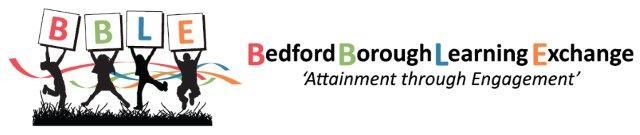 BBLE – 20TH September 2018Development Group – 27th September 2018Development Group -  18th October 2018BBLE – 8TH November 2018Development Group – 29th November 2018DBBLE – 17th January 2019Development Group – 24th January 2019Development Group – 21st February 2019BBLE – 7TH March 2019Development Group -14th March 2019Development Group – 2nd May 2019BBLE – 6th June 2019Development Group – 13th June 2019